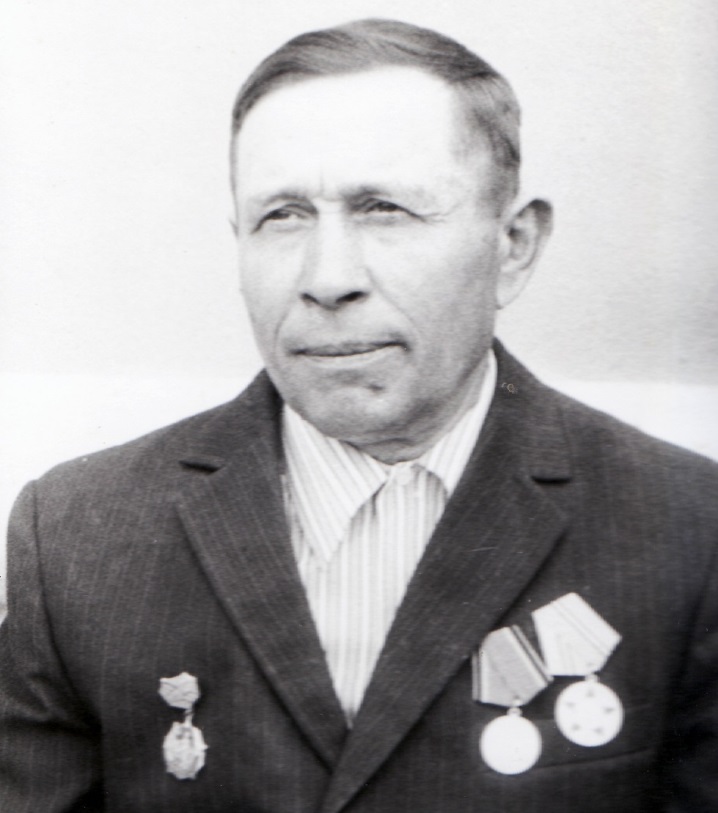 ПлашкаревАлексей Зосимович1923 г.